Programme de la journée du jeudi 15 mai 2020 : CM1Voici les activités que vous pouvez réaliser chez vous.Dictée bilan (semaine 2 – période 5) : dictée écrite au présent de l’indicatif et au futur de l’indicatif. « En mille-sept-cent-quatre-vingt-huit, l’État n’a plus assez d’argent et les récoltes sont mauvaises. Pour résoudre ce grave problème, Louis XVI convoque les états généraux. Cela ne sera pas suffisant et la révolution éclatera le 14 juillet mille-sept-cent-quatre-vingt-neuf à Paris ».Mathématiques : calcul mentalCalculer le quart. Le parent / l’enseignante dit : « Quel est le quart de… ? » 32 – 48 – 28 – 120 – 40 – 80 – 400 – 240 – 800 – 360 Réponses : 8 – 12 – 7 – 30 – 10 – 20 – 100 – 60 – 200 – 90 Français : conjugaisonJe découvre une nouvelle leçon : le passé composé avec l’auxiliaire avoir (qui complète la leçon précédente sur le passé composé). 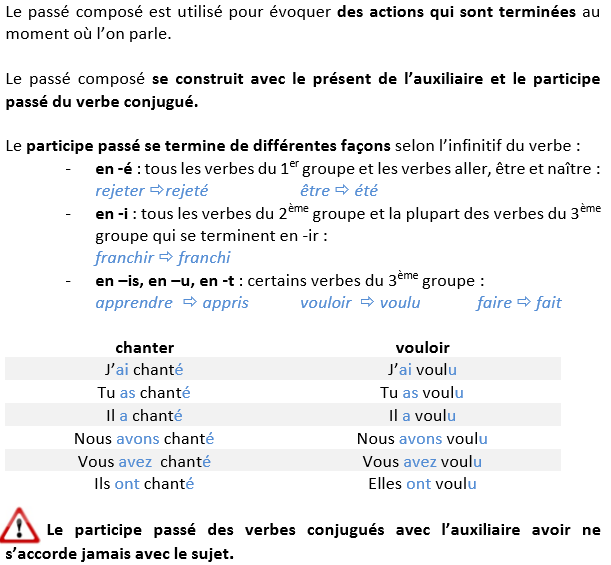 Je m’entraine : Entoure les verbes conjugués au passé composé.as couru – aimer – ai jeté – blanchit – avons accompli – apparaissaient – ont confondu – arriverez – fleuris – a apporté – avez faibli – plaire – ai cru – éclaircira – quittions – avez battu – ont raconté Quel est le participe passé de ces verbes ?Exemple : danser  dansé Conjugue ces verbes au passé composé.Mathématiques : nombresRepérer, placer et encadrer des fractions simples sur une demi-droite graduée :Je reprends la leçon : « Repérer, placer et encadrer des fractions simples sur une demi-droite graduée ».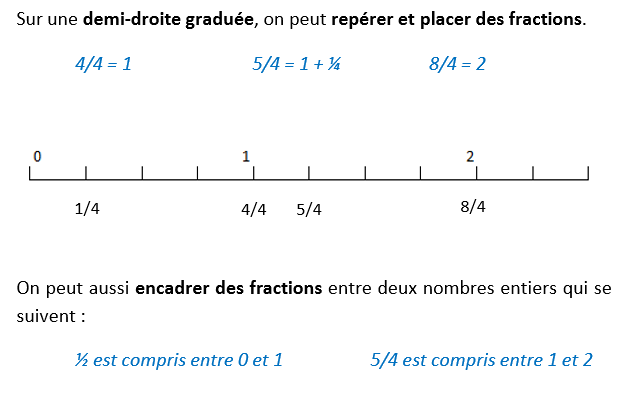 Je m’entraine :Inscris les fractions dans les cadres prévus à cet effet.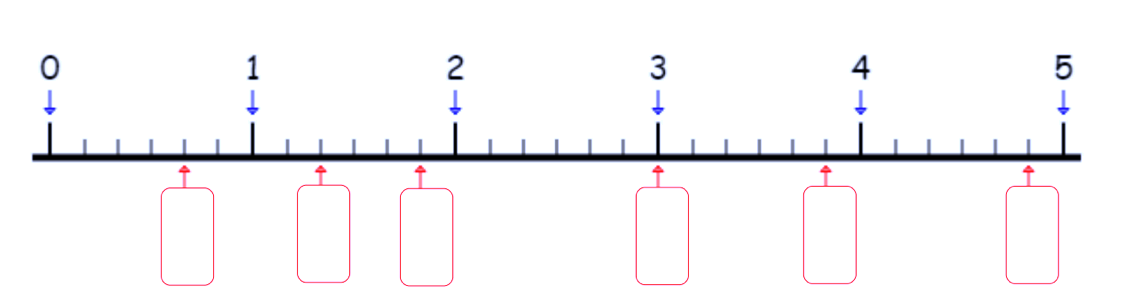 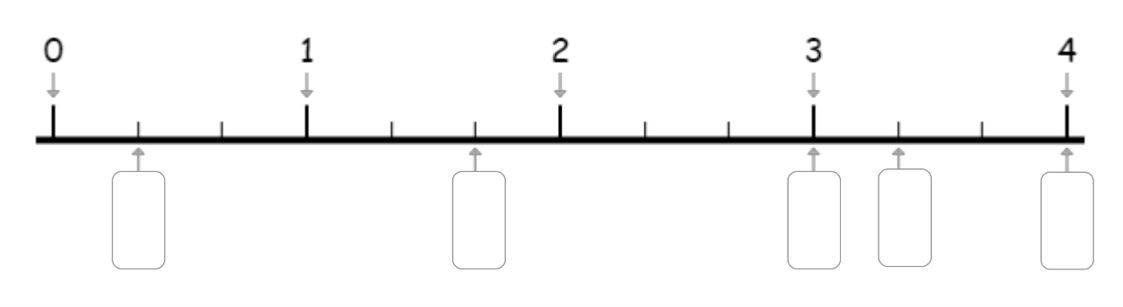 Observe la droite numérique et encadre les fractions entre deux nombres entiers consécutifs (1, 2, 3, 4…).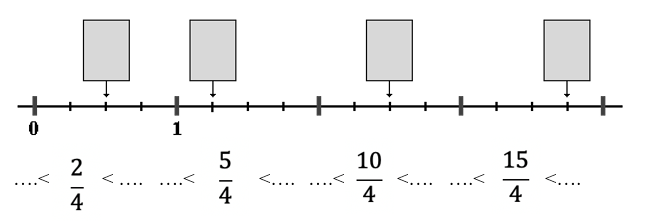 En t’aidant de la droite graduée de l’exercice précédent (2), encadre les fractions suivantes entre deux entiers (1, 2, 3, 4…).être……………………………pouvoir……………………………voir……………………………faire……………………………manger……………………………vouloir……………………………dire……………………………agir……………………………prendre……………………………aller……………………………avoir……………………………venir……………………………réussirTu ……………………………………………vouloirOn ……………………………………………demanderElles …………………………………………faireVous ………………………………………..prendreNous ………………………………………..direIls ……………………………………………voirJ’………………………………………………pouvoirIl ……………………………………………